          В нашем детском саду прошли мероприятия, посвященные Дню космонавтики и 57-летию со дня полета Ю.А. Гагарина в космос. Педагогами была проведена с детьми организованно образовательная деятельность, посвященная космосу, первому космонавту Юрию Гагарину. Читали стихи и рассказы о космосе, о космонавтах, проводили познавательные беседы о планете Земля, о Солнце и звёздах, о полётах в космос. Были оформлены тематические выставки, был организован просмотр видеофильмов и мультфильмов. Дети с большим интересом рассматривали книги и детские энциклопедии о космосе.               В ДОУ также прошло досуговое мероприятие: посвящённое «Дню космонавтики». Дети  с увлечением участвовали в мероприятии: пели песни и рассказывали стихотворения, состязались в ловкости и выносливости, отгадывали логические задачки и ребусы, ребята получили заряд бодрости и веселья.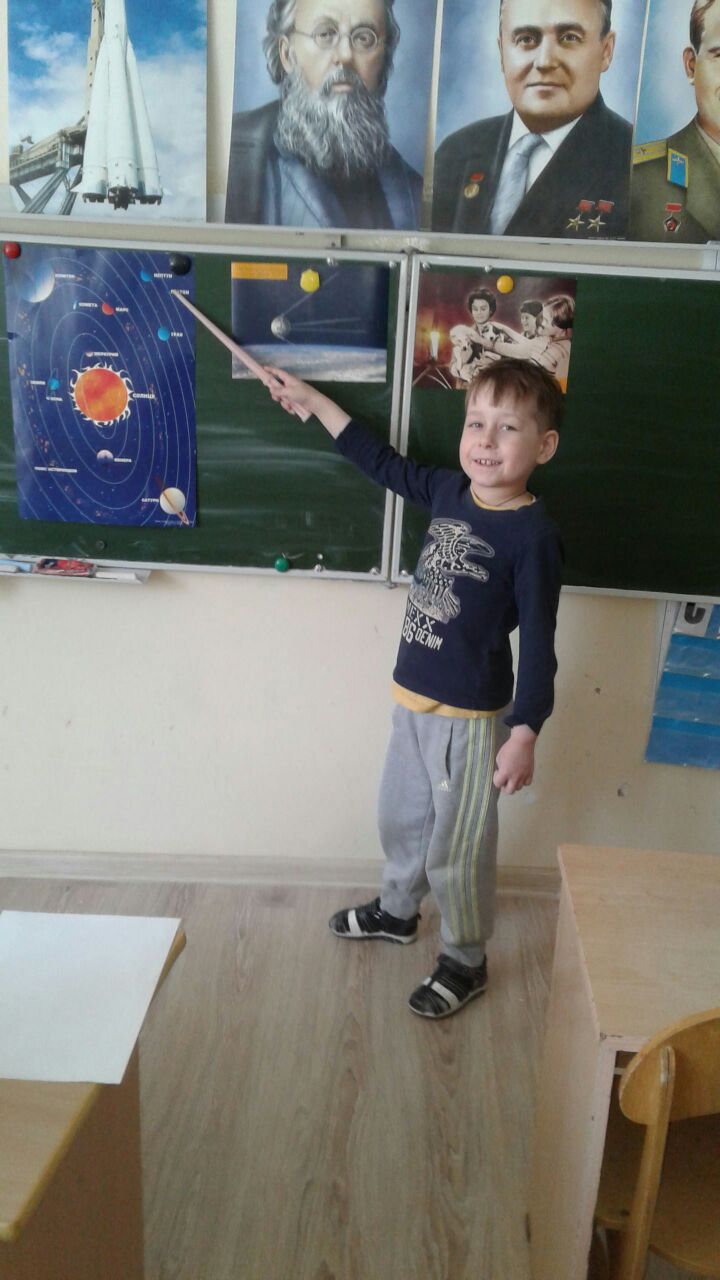 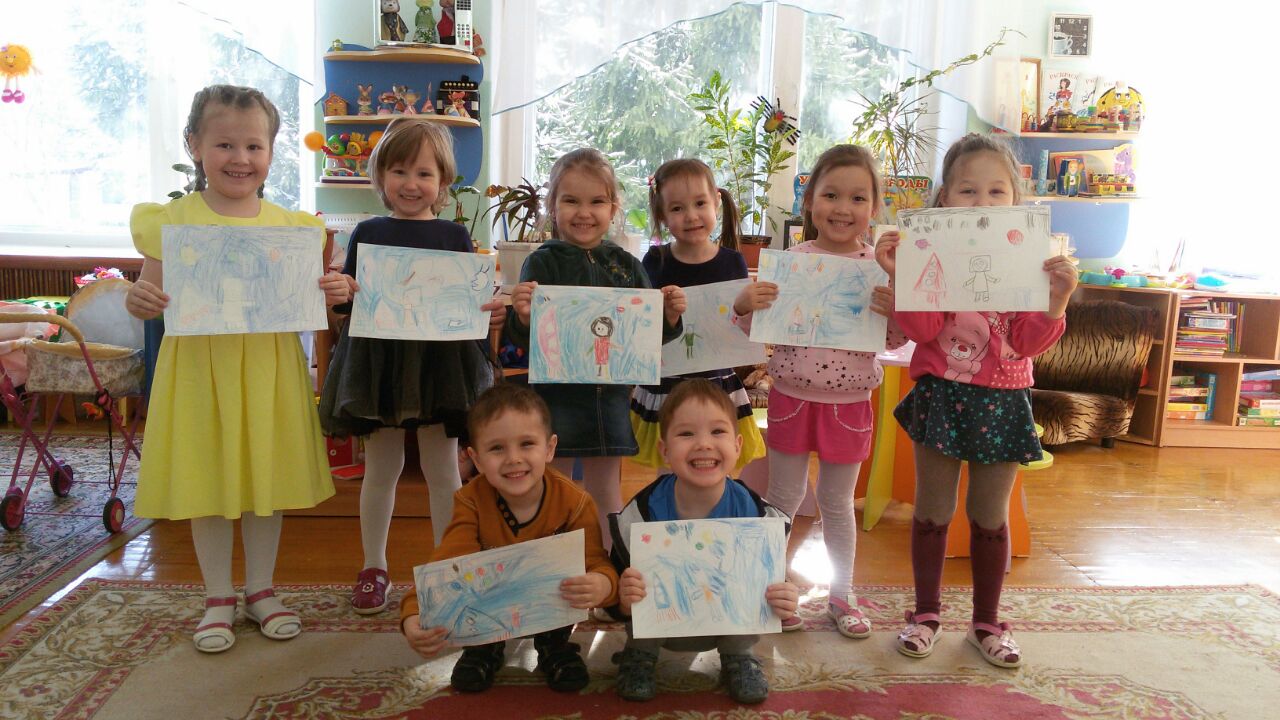 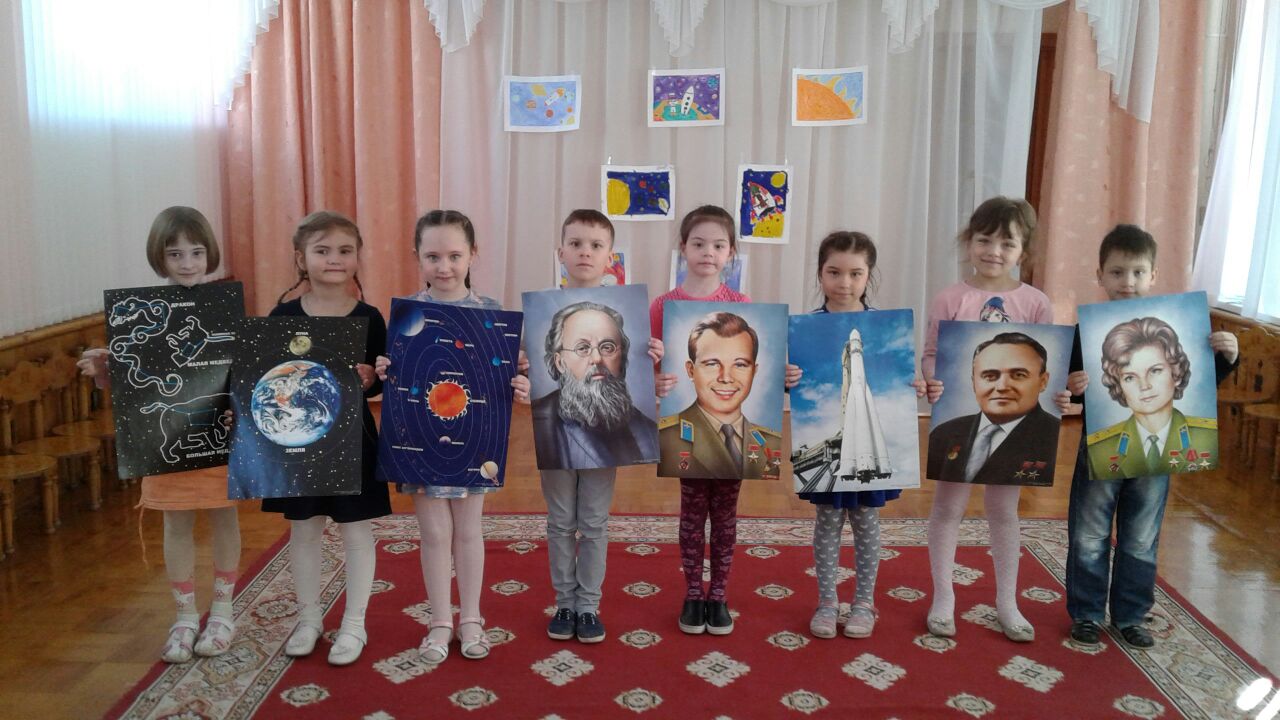 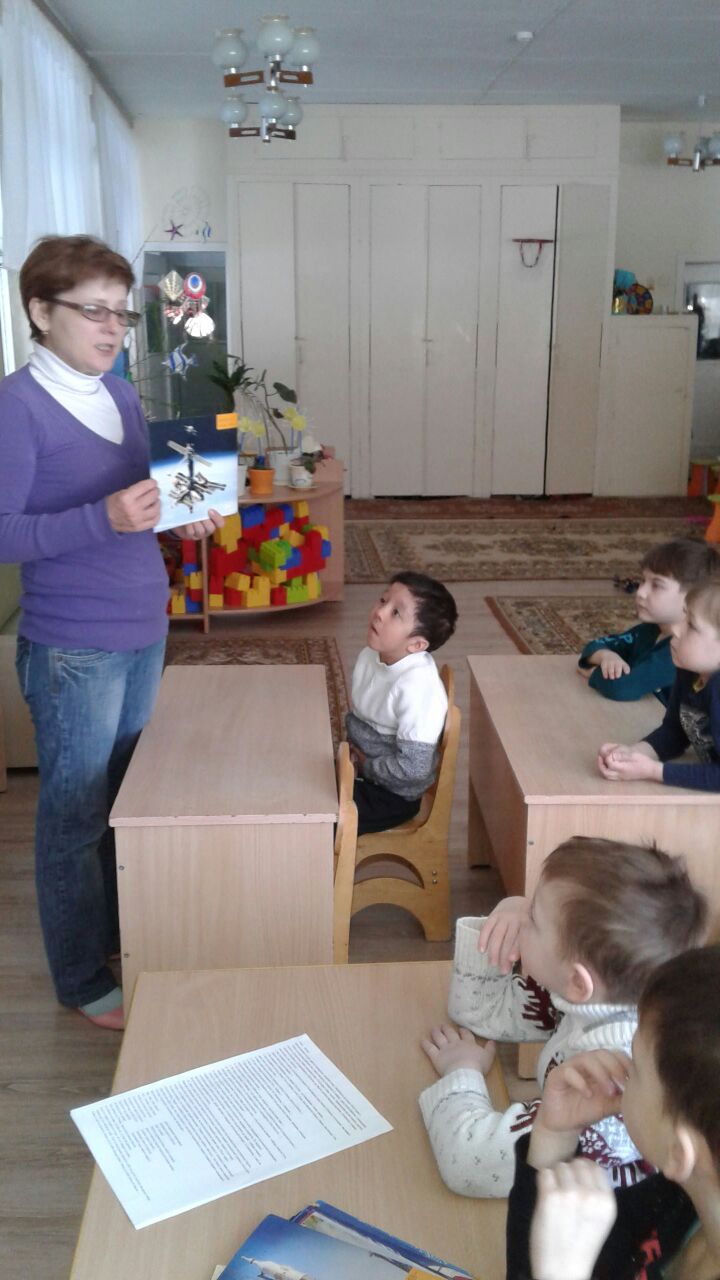 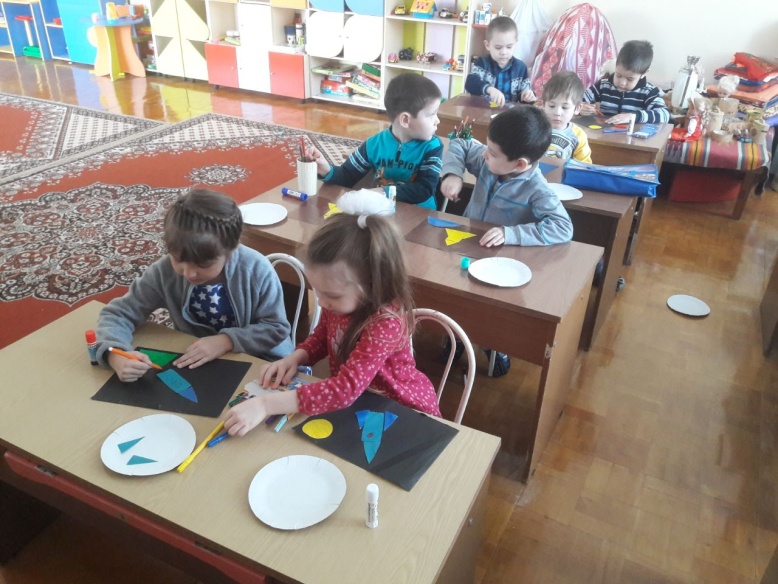 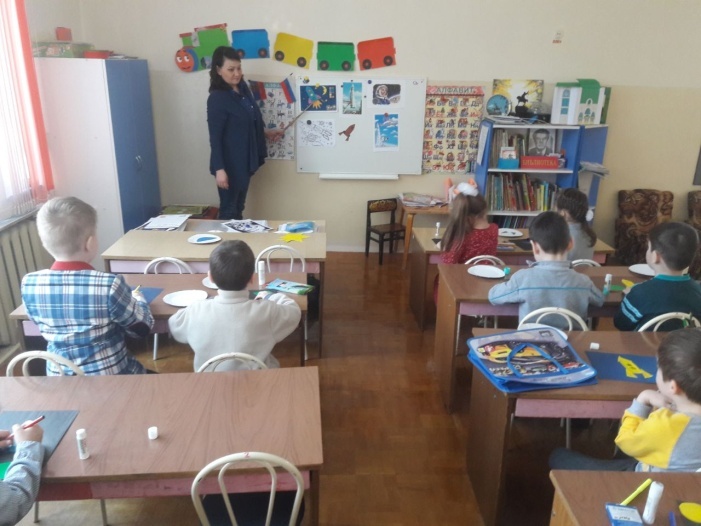 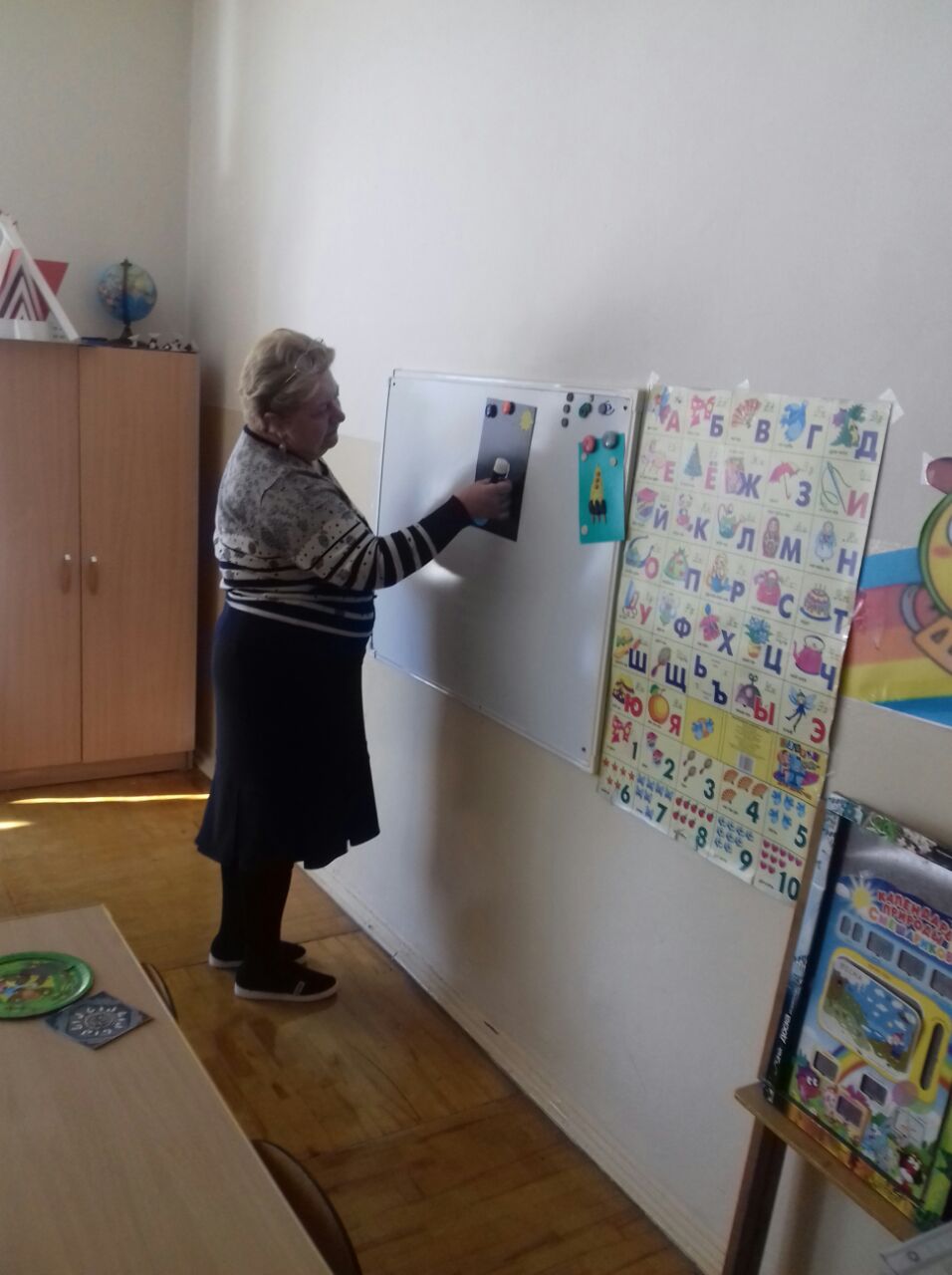 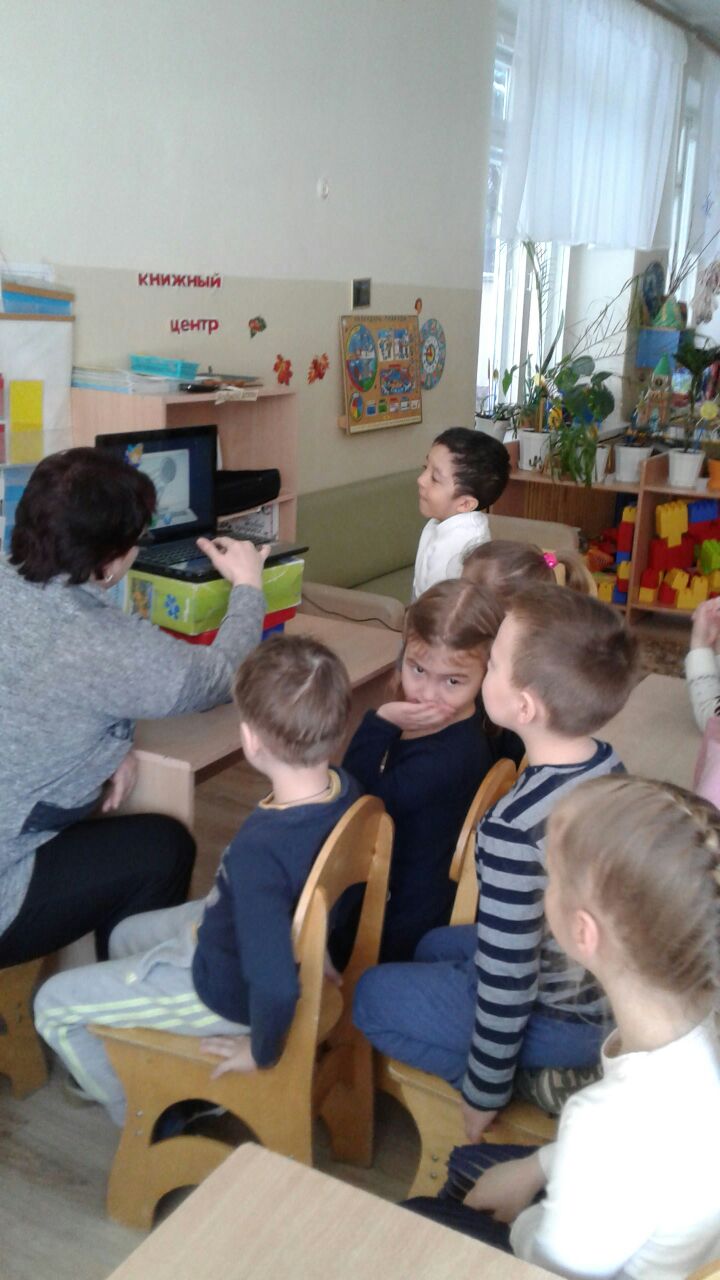 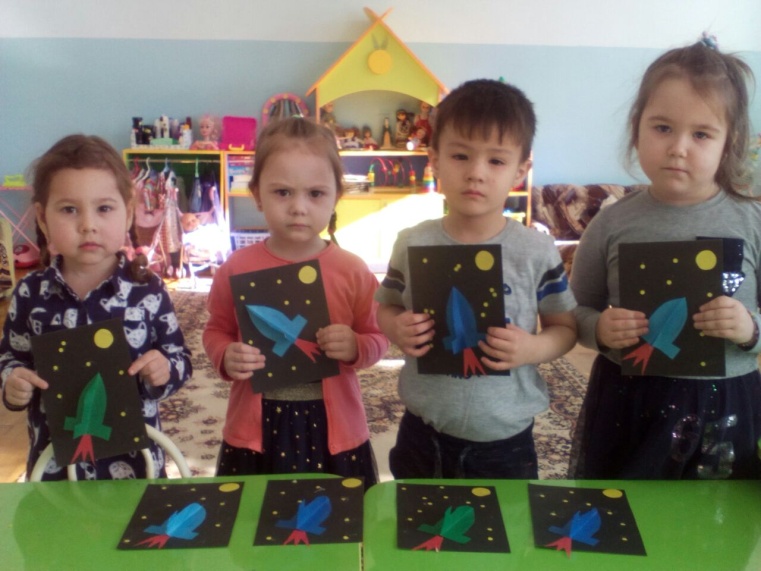 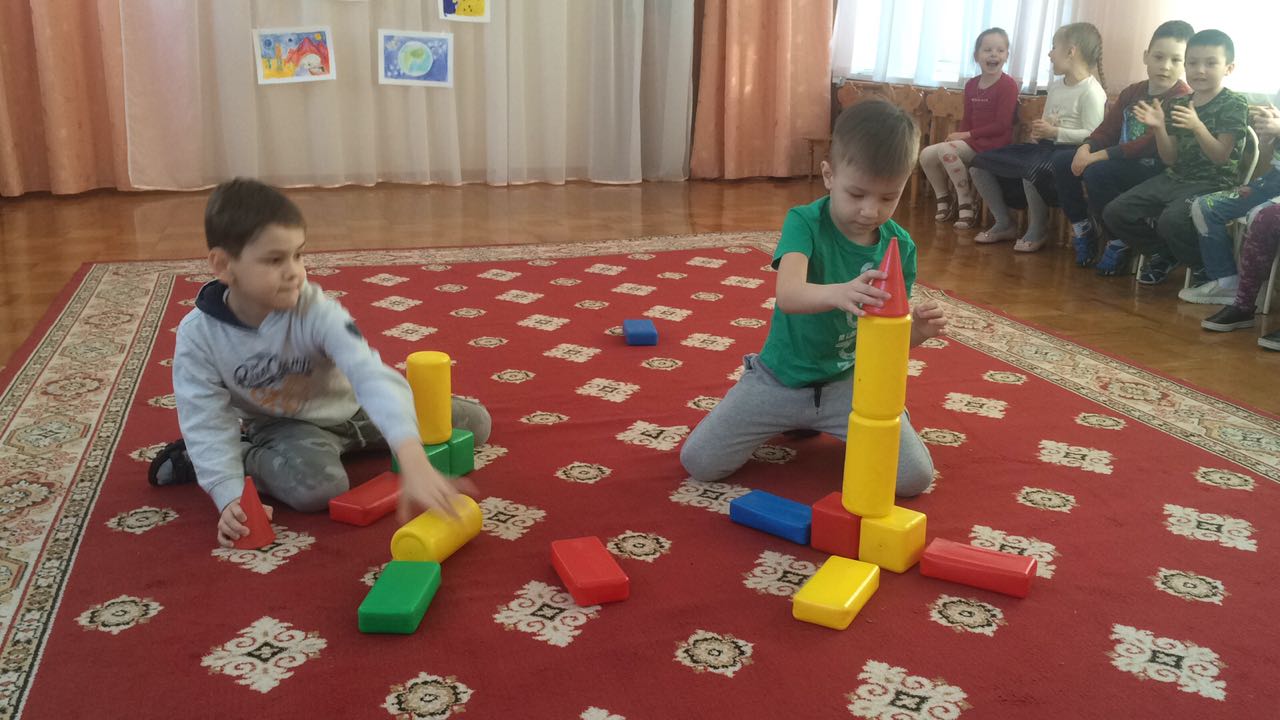 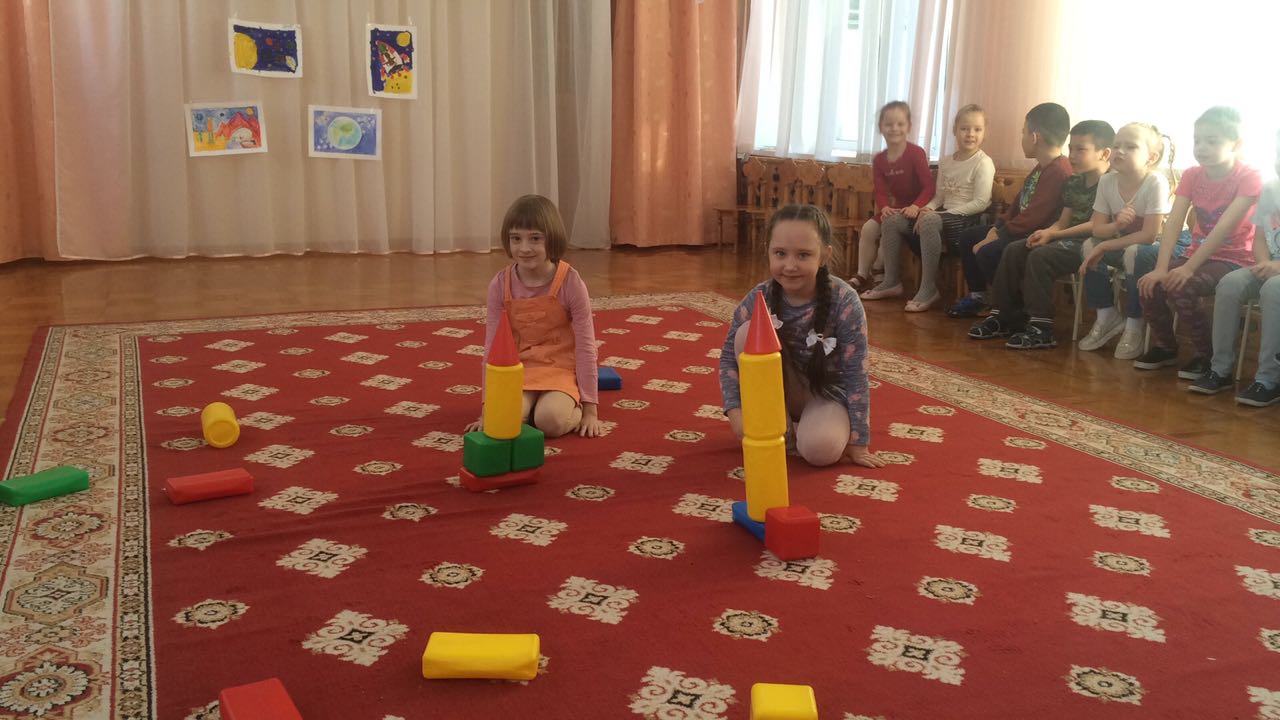 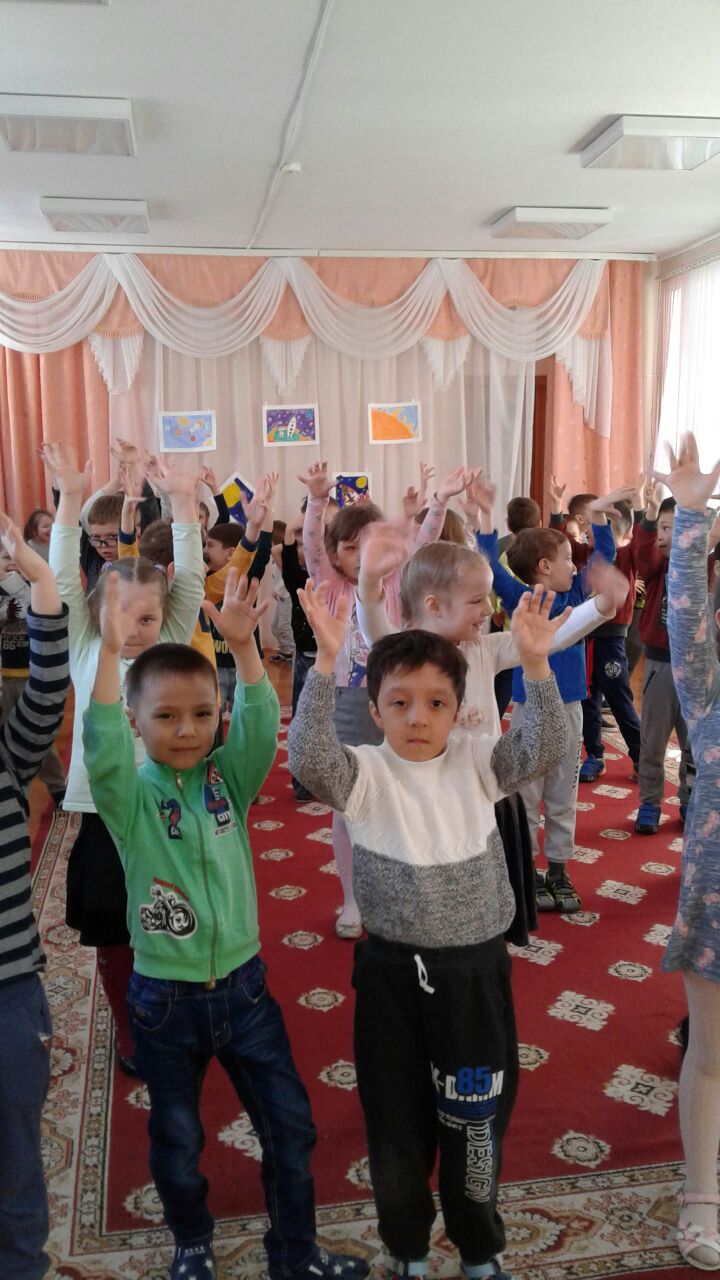 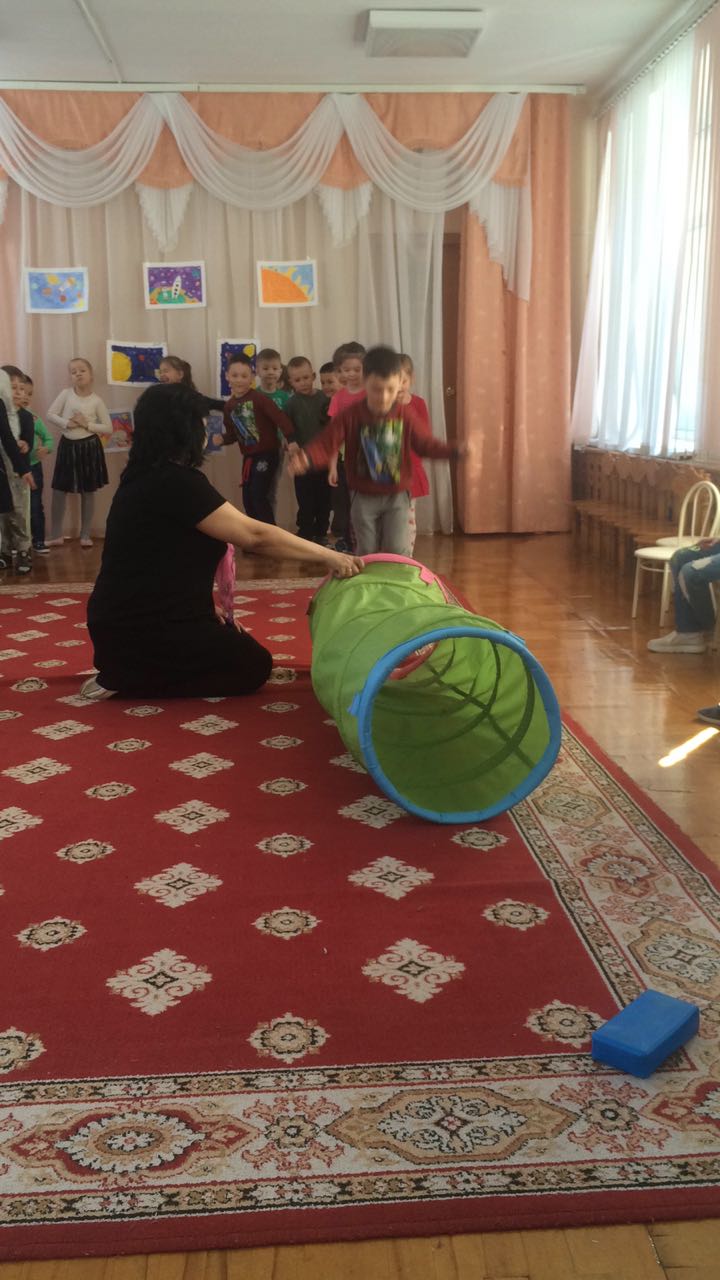 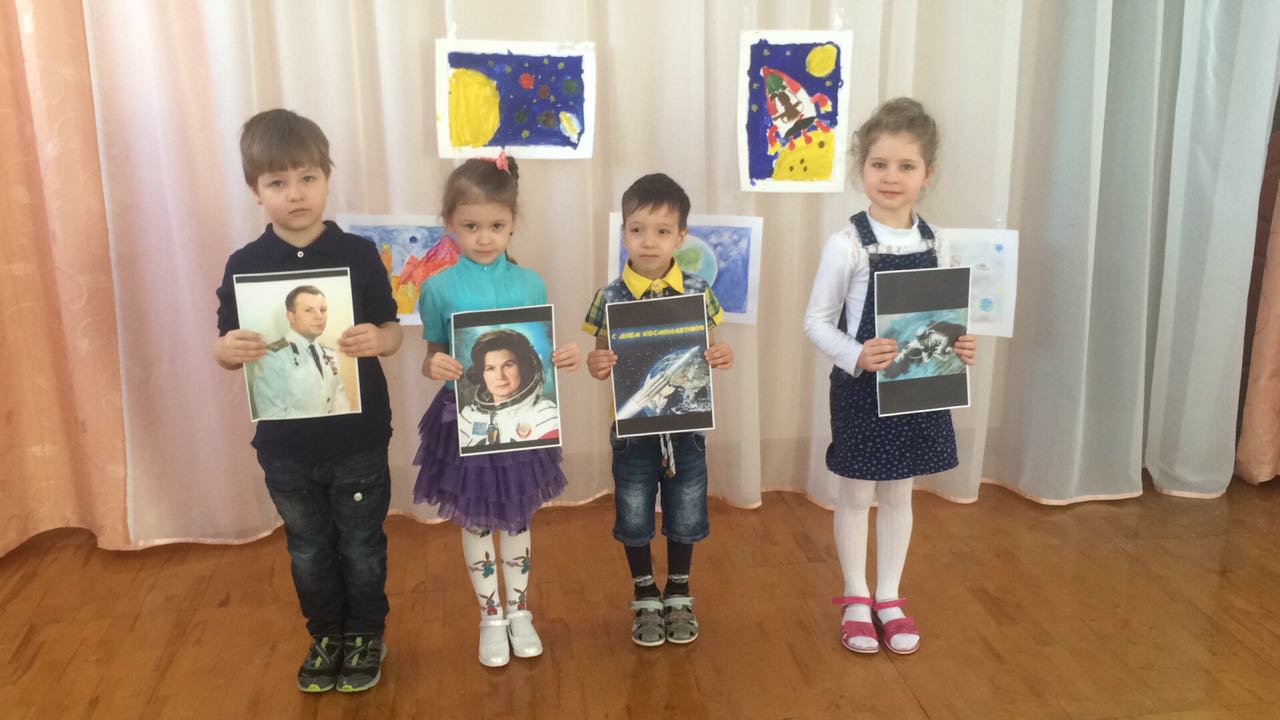 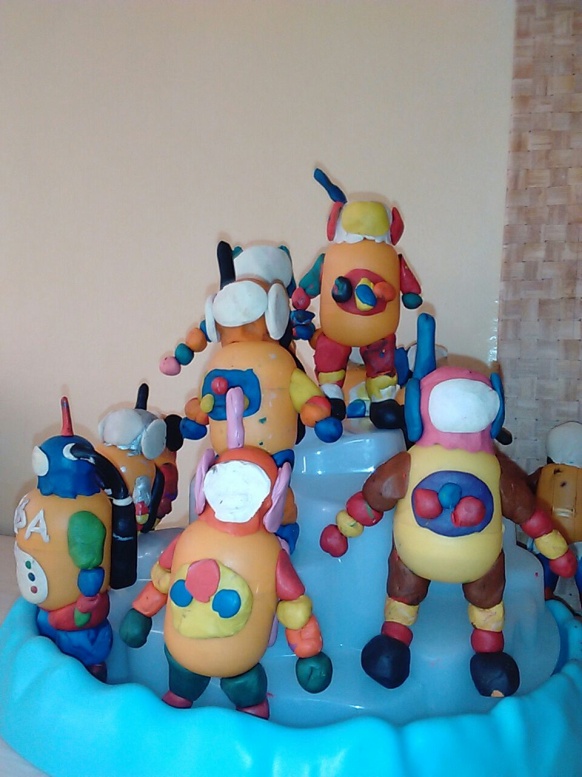 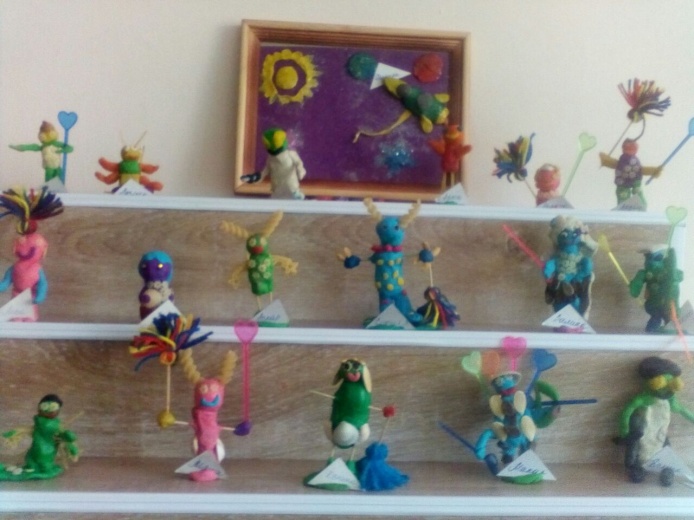 